AM2Subject Quality Enhancement Planabout performance in 2022-23Subject Quality Enhancement Planabout performance in 2022-23Subject Quality Enhancement Planabout performance in 2022-23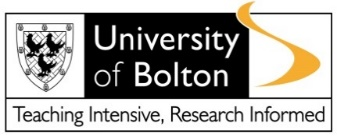 Process:Annual MonitoringDate issued:October 2023Owner:Standards and Enhancement OfficeLast updated: October 2023Sponsor:Acting Academic RegistrarVersion:ver 1.0🛈Please carefully read the following instructionsPlease carefully read the following instructionsPlease carefully read the following instructionsPlease carefully read the following instructionsThis Subject Quality Enhancement Plan (SQEP) analyses the overall, combined performance of a number of University of Bolton programmes or programme clusters, within a specific CAH-02 level Subject area, as defined in the Common Aggregation Hierarchy, during the academic year 2022-23.Please ensure you carefully consider and complete all sections of this form.This form is designed to be completed electronically using Microsoft Word. Please do not attempt to complete it by hand as it must be submitted digitally.Please ensure you have the following materials readily available, which you will need to complete this form: The Subject-level Annual Monitoring data report for the CAH-02 Subject area which you are reviewing, to inform parts 2a, 2d and 2e.Copies of the Programme Plans completed this year for all programmes within the CAH-02 Subject which you are reviewing. These should have been uploaded by Programme Plan authors to the School Quality Portal, and submitted to the AC SELE for the Subject area in which the programme sits. You should ensure you have reviewed these and feed the programme level findings into the preparation of this SQEP as appropriate. These inform parts 2b and 2c.A copy of last year’s SQEP (submitted December 2022) to inform the completion of part 3a and 3b.The above list is not however exhaustive. You are encouraged to use all relevant available sources of information to inform your analysis and evaluation throughout this document. Prior to submission of this SQEP, you must consult the following key stakeholders:Students should be consulted on the updated Action Plan from last year, completed in part 3a, and the new Action Plan in part 3b, at the first School Board of the academic year. Details of when and how this took place should be provided in part 4e. Where this is not possible, alternative means should be agreed with the Acting Academic Registrar.The Head of School/Division should be consulted on this SQEP, in particular regarding any resource implications identified in part 4b. The Head of School/Division should respond to any resource implications identified in part 4c. They should also provide a signature of support in part 4d.The Academic Coordinator (Standards, Enhancement and Learner Experience) (AC SELE) is usually the author of the SQEP. However, where this is not the case, the AC SELE for the Subject area should be consulted on this SQEP and should provide a signature of support in part 4d.This Subject Quality Enhancement Plan (SQEP) analyses the overall, combined performance of a number of University of Bolton programmes or programme clusters, within a specific CAH-02 level Subject area, as defined in the Common Aggregation Hierarchy, during the academic year 2022-23.Please ensure you carefully consider and complete all sections of this form.This form is designed to be completed electronically using Microsoft Word. Please do not attempt to complete it by hand as it must be submitted digitally.Please ensure you have the following materials readily available, which you will need to complete this form: The Subject-level Annual Monitoring data report for the CAH-02 Subject area which you are reviewing, to inform parts 2a, 2d and 2e.Copies of the Programme Plans completed this year for all programmes within the CAH-02 Subject which you are reviewing. These should have been uploaded by Programme Plan authors to the School Quality Portal, and submitted to the AC SELE for the Subject area in which the programme sits. You should ensure you have reviewed these and feed the programme level findings into the preparation of this SQEP as appropriate. These inform parts 2b and 2c.A copy of last year’s SQEP (submitted December 2022) to inform the completion of part 3a and 3b.The above list is not however exhaustive. You are encouraged to use all relevant available sources of information to inform your analysis and evaluation throughout this document. Prior to submission of this SQEP, you must consult the following key stakeholders:Students should be consulted on the updated Action Plan from last year, completed in part 3a, and the new Action Plan in part 3b, at the first School Board of the academic year. Details of when and how this took place should be provided in part 4e. Where this is not possible, alternative means should be agreed with the Acting Academic Registrar.The Head of School/Division should be consulted on this SQEP, in particular regarding any resource implications identified in part 4b. The Head of School/Division should respond to any resource implications identified in part 4c. They should also provide a signature of support in part 4d.The Academic Coordinator (Standards, Enhancement and Learner Experience) (AC SELE) is usually the author of the SQEP. However, where this is not the case, the AC SELE for the Subject area should be consulted on this SQEP and should provide a signature of support in part 4d.This Subject Quality Enhancement Plan (SQEP) analyses the overall, combined performance of a number of University of Bolton programmes or programme clusters, within a specific CAH-02 level Subject area, as defined in the Common Aggregation Hierarchy, during the academic year 2022-23.Please ensure you carefully consider and complete all sections of this form.This form is designed to be completed electronically using Microsoft Word. Please do not attempt to complete it by hand as it must be submitted digitally.Please ensure you have the following materials readily available, which you will need to complete this form: The Subject-level Annual Monitoring data report for the CAH-02 Subject area which you are reviewing, to inform parts 2a, 2d and 2e.Copies of the Programme Plans completed this year for all programmes within the CAH-02 Subject which you are reviewing. These should have been uploaded by Programme Plan authors to the School Quality Portal, and submitted to the AC SELE for the Subject area in which the programme sits. You should ensure you have reviewed these and feed the programme level findings into the preparation of this SQEP as appropriate. These inform parts 2b and 2c.A copy of last year’s SQEP (submitted December 2022) to inform the completion of part 3a and 3b.The above list is not however exhaustive. You are encouraged to use all relevant available sources of information to inform your analysis and evaluation throughout this document. Prior to submission of this SQEP, you must consult the following key stakeholders:Students should be consulted on the updated Action Plan from last year, completed in part 3a, and the new Action Plan in part 3b, at the first School Board of the academic year. Details of when and how this took place should be provided in part 4e. Where this is not possible, alternative means should be agreed with the Acting Academic Registrar.The Head of School/Division should be consulted on this SQEP, in particular regarding any resource implications identified in part 4b. The Head of School/Division should respond to any resource implications identified in part 4c. They should also provide a signature of support in part 4d.The Academic Coordinator (Standards, Enhancement and Learner Experience) (AC SELE) is usually the author of the SQEP. However, where this is not the case, the AC SELE for the Subject area should be consulted on this SQEP and should provide a signature of support in part 4d.This Subject Quality Enhancement Plan (SQEP) analyses the overall, combined performance of a number of University of Bolton programmes or programme clusters, within a specific CAH-02 level Subject area, as defined in the Common Aggregation Hierarchy, during the academic year 2022-23.Please ensure you carefully consider and complete all sections of this form.This form is designed to be completed electronically using Microsoft Word. Please do not attempt to complete it by hand as it must be submitted digitally.Please ensure you have the following materials readily available, which you will need to complete this form: The Subject-level Annual Monitoring data report for the CAH-02 Subject area which you are reviewing, to inform parts 2a, 2d and 2e.Copies of the Programme Plans completed this year for all programmes within the CAH-02 Subject which you are reviewing. These should have been uploaded by Programme Plan authors to the School Quality Portal, and submitted to the AC SELE for the Subject area in which the programme sits. You should ensure you have reviewed these and feed the programme level findings into the preparation of this SQEP as appropriate. These inform parts 2b and 2c.A copy of last year’s SQEP (submitted December 2022) to inform the completion of part 3a and 3b.The above list is not however exhaustive. You are encouraged to use all relevant available sources of information to inform your analysis and evaluation throughout this document. Prior to submission of this SQEP, you must consult the following key stakeholders:Students should be consulted on the updated Action Plan from last year, completed in part 3a, and the new Action Plan in part 3b, at the first School Board of the academic year. Details of when and how this took place should be provided in part 4e. Where this is not possible, alternative means should be agreed with the Acting Academic Registrar.The Head of School/Division should be consulted on this SQEP, in particular regarding any resource implications identified in part 4b. The Head of School/Division should respond to any resource implications identified in part 4c. They should also provide a signature of support in part 4d.The Academic Coordinator (Standards, Enhancement and Learner Experience) (AC SELE) is usually the author of the SQEP. However, where this is not the case, the AC SELE for the Subject area should be consulted on this SQEP and should provide a signature of support in part 4d.🛈Please note the following deadlinesPlease note the following deadlinesPlease note the following deadlinesPlease note the following deadlinesDownload the Annual Monitoring Report for the CAH-02 Subject area from Monday, 6th November, 2023, at L:\Corporate Intelligence\Annual Quality Monitoring\Nov-2023.SQEPs must be submitted no later than Friday, 12th January, 2024, with no exceptions.Instructions for submission can be found at the end of this document.Download the Annual Monitoring Report for the CAH-02 Subject area from Monday, 6th November, 2023, at L:\Corporate Intelligence\Annual Quality Monitoring\Nov-2023.SQEPs must be submitted no later than Friday, 12th January, 2024, with no exceptions.Instructions for submission can be found at the end of this document.Download the Annual Monitoring Report for the CAH-02 Subject area from Monday, 6th November, 2023, at L:\Corporate Intelligence\Annual Quality Monitoring\Nov-2023.SQEPs must be submitted no later than Friday, 12th January, 2024, with no exceptions.Instructions for submission can be found at the end of this document.Download the Annual Monitoring Report for the CAH-02 Subject area from Monday, 6th November, 2023, at L:\Corporate Intelligence\Annual Quality Monitoring\Nov-2023.SQEPs must be submitted no later than Friday, 12th January, 2024, with no exceptions.Instructions for submission can be found at the end of this document.⇒Now proceed to part 1 (overleaf)Now proceed to part 1 (overleaf)Now proceed to part 1 (overleaf)Now proceed to part 1 (overleaf)1Contextual informationContextual information🛈Please carefully read the following instructionsPlease carefully read the following instructionsGuidance for completing Section 1:Complete the parts of the form below as appropriate to the CAH-02 level subject area under review in this Subject Quality Enhancement Plan.Guidance for completing Section 1:Complete the parts of the form below as appropriate to the CAH-02 level subject area under review in this Subject Quality Enhancement Plan.1aAuthorshipAuthorshipInsert the name(s) and post title/position of the author or authors of this SQEP below.Insert the name(s) and post title/position of the author or authors of this SQEP below.Name of the author(s):Post title/position of the author(s):1bCAH-02 Subject areaCAH-02 Subject areaInsert the code and title of the CAH-02 level Subject in the Common Aggregation Hierarchy which this SQEP addresses.Insert the code and title of the CAH-02 level Subject in the Common Aggregation Hierarchy which this SQEP addresses.CAH-02 Subject code:(e.g. CAH11-01)CAH-02 Subject title:(e.g. Computing)⇒Now proceed to part 2 (overleaf)Now proceed to part 2 (overleaf)2Subject analysisSubject analysisSubject analysisSubject analysis🛈Please carefully read the following instructionsPlease carefully read the following instructionsPlease carefully read the following instructionsPlease carefully read the following instructionsGuidance for completing Section 2:Download the pre-populated Annual Monitoring Report containing the data for the Subject, available from the internal network location: L:\Corporate Intelligence\Annual Quality Monitoring\Nov-2023 (available from 6th November 2023);Analyse the data contained in the Annual Monitoring Report for the Subject;Use your analysis to complete the sections below;For any off-campus partner provision within the Subject, ensure you consult with the Head of Collaborative Provision Partnerships in the Off Campus Division for further information.Guidance for completing Section 2:Download the pre-populated Annual Monitoring Report containing the data for the Subject, available from the internal network location: L:\Corporate Intelligence\Annual Quality Monitoring\Nov-2023 (available from 6th November 2023);Analyse the data contained in the Annual Monitoring Report for the Subject;Use your analysis to complete the sections below;For any off-campus partner provision within the Subject, ensure you consult with the Head of Collaborative Provision Partnerships in the Off Campus Division for further information.Guidance for completing Section 2:Download the pre-populated Annual Monitoring Report containing the data for the Subject, available from the internal network location: L:\Corporate Intelligence\Annual Quality Monitoring\Nov-2023 (available from 6th November 2023);Analyse the data contained in the Annual Monitoring Report for the Subject;Use your analysis to complete the sections below;For any off-campus partner provision within the Subject, ensure you consult with the Head of Collaborative Provision Partnerships in the Off Campus Division for further information.Guidance for completing Section 2:Download the pre-populated Annual Monitoring Report containing the data for the Subject, available from the internal network location: L:\Corporate Intelligence\Annual Quality Monitoring\Nov-2023 (available from 6th November 2023);Analyse the data contained in the Annual Monitoring Report for the Subject;Use your analysis to complete the sections below;For any off-campus partner provision within the Subject, ensure you consult with the Head of Collaborative Provision Partnerships in the Off Campus Division for further information.2aReview the Office for Students core metrics and University KPIs data for the Subject, detailed in the Annual Monitoring ReportReview the Office for Students core metrics and University KPIs data for the Subject, detailed in the Annual Monitoring ReportReview the Office for Students core metrics and University KPIs data for the Subject, detailed in the Annual Monitoring ReportReview the Office for Students core metrics and University KPIs data for the Subject, detailed in the Annual Monitoring ReportInsert the Subject level results from the Annual Monitoring Report for the Subject, for the OfS core metrics and for the University KPIs, and analyse performance in the Subject against the metrics, paying attention to the disaggregated results in the Annual Monitoring Report for specific programmes within the Subject and specific delivery locations. The prompt questions below will guide your analysis.Where a benchmark is not met, it should be identified as an Area for Improvement (AFI) in the Action Plan in part 3b.Insert the Subject level results from the Annual Monitoring Report for the Subject, for the OfS core metrics and for the University KPIs, and analyse performance in the Subject against the metrics, paying attention to the disaggregated results in the Annual Monitoring Report for specific programmes within the Subject and specific delivery locations. The prompt questions below will guide your analysis.Where a benchmark is not met, it should be identified as an Area for Improvement (AFI) in the Action Plan in part 3b.Insert the Subject level results from the Annual Monitoring Report for the Subject, for the OfS core metrics and for the University KPIs, and analyse performance in the Subject against the metrics, paying attention to the disaggregated results in the Annual Monitoring Report for specific programmes within the Subject and specific delivery locations. The prompt questions below will guide your analysis.Where a benchmark is not met, it should be identified as an Area for Improvement (AFI) in the Action Plan in part 3b.Insert the Subject level results from the Annual Monitoring Report for the Subject, for the OfS core metrics and for the University KPIs, and analyse performance in the Subject against the metrics, paying attention to the disaggregated results in the Annual Monitoring Report for specific programmes within the Subject and specific delivery locations. The prompt questions below will guide your analysis.Where a benchmark is not met, it should be identified as an Area for Improvement (AFI) in the Action Plan in part 3b.Core Metric or University KPIResult (no./%)Insert the data from the Subject Annual Monitoring ReportSubject benchmark (no./%)Insert the target benchmark for the SubjectDid the result meet the benchmark?Insert ‘Yes’ or ‘No’Office for Students core metrics:Office for Students core metrics:Office for Students core metrics:Office for Students core metrics:The teaching on my course (NSS questions 1 – 4)Assessment and feedback (NSS questions 10 – 14)Academic support(NSS questions 15 – 16)Course continuation (introduced 2022)Course completion (introduced 2022)Progression (to graduate level employment or further study, 15 months after completion of study) (introduced 2022)University KPIs:University KPIs:University KPIs:University KPIs:Applications (No.)N/AN/AEnrolments (No.)N/AN/AConversions (% applications to enrolment)40% or greaterAttendance 2 (NEW in 2023)80% or greaterAverage module mark (%)56% or greaterModules passed first time (%)86% or greaterAchievement of ‘good honours’ degrees: UGT programmes (%)65% or greaterAnalyse the Subject level performance against the Office for Students core metrics (NSS Teaching on My Course; NSS Assessment and Feedback; NSS Academic Support; and Continuation, Completion and Progression), addressing the following questions:Are there any specific areas of particularly strong or weak performance in the Subject?Do the disaggregated results for particular delivery locations demonstrate particularly strong or weak performance in particular areas, which might be affecting the result across the Subject?Do the disaggregated results for the performance of specific programmes which fall within the Subject demonstrate particularly strong or weak performance on particular programmes, which might be affecting the result across the Subject?Analyse the Subject level performance against the Office for Students core metrics (NSS Teaching on My Course; NSS Assessment and Feedback; NSS Academic Support; and Continuation, Completion and Progression), addressing the following questions:Are there any specific areas of particularly strong or weak performance in the Subject?Do the disaggregated results for particular delivery locations demonstrate particularly strong or weak performance in particular areas, which might be affecting the result across the Subject?Do the disaggregated results for the performance of specific programmes which fall within the Subject demonstrate particularly strong or weak performance on particular programmes, which might be affecting the result across the Subject?Analyse the Subject level performance against the Office for Students core metrics (NSS Teaching on My Course; NSS Assessment and Feedback; NSS Academic Support; and Continuation, Completion and Progression), addressing the following questions:Are there any specific areas of particularly strong or weak performance in the Subject?Do the disaggregated results for particular delivery locations demonstrate particularly strong or weak performance in particular areas, which might be affecting the result across the Subject?Do the disaggregated results for the performance of specific programmes which fall within the Subject demonstrate particularly strong or weak performance on particular programmes, which might be affecting the result across the Subject?Analyse the Subject level performance against the Office for Students core metrics (NSS Teaching on My Course; NSS Assessment and Feedback; NSS Academic Support; and Continuation, Completion and Progression), addressing the following questions:Are there any specific areas of particularly strong or weak performance in the Subject?Do the disaggregated results for particular delivery locations demonstrate particularly strong or weak performance in particular areas, which might be affecting the result across the Subject?Do the disaggregated results for the performance of specific programmes which fall within the Subject demonstrate particularly strong or weak performance on particular programmes, which might be affecting the result across the Subject?The text box will expand to fit your response.The text box will expand to fit your response.The text box will expand to fit your response.The text box will expand to fit your response.Analyse the Subject level performance against the University KPIs (applications, enrolments, conversions, attendance, average module mark, modules passed first time, and achievement of ‘good honours’ degrees on UGT programmes), addressing the following questions:Are there any specific areas of particularly strong or weak performance in the Subject?Do the disaggregated results for particular delivery locations demonstrate particularly strong or weak performance in particular areas, which might be affecting the result across the Subject?Do the disaggregated results for the performance of specific programmes which fall within the Subject demonstrate particularly strong or weak performance on particular programmes, which might be affecting the result across the Subject?Analyse the Subject level performance against the University KPIs (applications, enrolments, conversions, attendance, average module mark, modules passed first time, and achievement of ‘good honours’ degrees on UGT programmes), addressing the following questions:Are there any specific areas of particularly strong or weak performance in the Subject?Do the disaggregated results for particular delivery locations demonstrate particularly strong or weak performance in particular areas, which might be affecting the result across the Subject?Do the disaggregated results for the performance of specific programmes which fall within the Subject demonstrate particularly strong or weak performance on particular programmes, which might be affecting the result across the Subject?Analyse the Subject level performance against the University KPIs (applications, enrolments, conversions, attendance, average module mark, modules passed first time, and achievement of ‘good honours’ degrees on UGT programmes), addressing the following questions:Are there any specific areas of particularly strong or weak performance in the Subject?Do the disaggregated results for particular delivery locations demonstrate particularly strong or weak performance in particular areas, which might be affecting the result across the Subject?Do the disaggregated results for the performance of specific programmes which fall within the Subject demonstrate particularly strong or weak performance on particular programmes, which might be affecting the result across the Subject?Analyse the Subject level performance against the University KPIs (applications, enrolments, conversions, attendance, average module mark, modules passed first time, and achievement of ‘good honours’ degrees on UGT programmes), addressing the following questions:Are there any specific areas of particularly strong or weak performance in the Subject?Do the disaggregated results for particular delivery locations demonstrate particularly strong or weak performance in particular areas, which might be affecting the result across the Subject?Do the disaggregated results for the performance of specific programmes which fall within the Subject demonstrate particularly strong or weak performance on particular programmes, which might be affecting the result across the Subject?The text box will expand to fit your response.The text box will expand to fit your response.The text box will expand to fit your response.The text box will expand to fit your response.2b Review External Examiners’ comments on academic standardsReview External Examiners’ comments on academic standardsReview External Examiners’ comments on academic standardsReview External Examiners’ comments on academic standardsUsing the Programme Plans (form AM1) prepared this year for the programmes which fall within the CAH-02 Subject area under review in this SQEP, review the information on External Examiners’ comments in the Programme Plans (form AM1, part 2c). Analyse and comment upon External Examiners’ comments on academic standards across the CAH-02 Subject area, identifying any major cross-cutting themes, areas for improvement (AFI) and features of good practice (FGP) worthy of dissemination to others.Using the Programme Plans (form AM1) prepared this year for the programmes which fall within the CAH-02 Subject area under review in this SQEP, review the information on External Examiners’ comments in the Programme Plans (form AM1, part 2c). Analyse and comment upon External Examiners’ comments on academic standards across the CAH-02 Subject area, identifying any major cross-cutting themes, areas for improvement (AFI) and features of good practice (FGP) worthy of dissemination to others.Using the Programme Plans (form AM1) prepared this year for the programmes which fall within the CAH-02 Subject area under review in this SQEP, review the information on External Examiners’ comments in the Programme Plans (form AM1, part 2c). Analyse and comment upon External Examiners’ comments on academic standards across the CAH-02 Subject area, identifying any major cross-cutting themes, areas for improvement (AFI) and features of good practice (FGP) worthy of dissemination to others.Using the Programme Plans (form AM1) prepared this year for the programmes which fall within the CAH-02 Subject area under review in this SQEP, review the information on External Examiners’ comments in the Programme Plans (form AM1, part 2c). Analyse and comment upon External Examiners’ comments on academic standards across the CAH-02 Subject area, identifying any major cross-cutting themes, areas for improvement (AFI) and features of good practice (FGP) worthy of dissemination to others.Write your narrative below:Write your narrative below:Write your narrative below:Write your narrative below:The text box will expand to fit your response.The text box will expand to fit your response.The text box will expand to fit your response.The text box will expand to fit your response.Identify any major cross-cutting themes in External Examiners’ comments across the CAH-02 Subject areaIdentify any major cross-cutting themes in External Examiners’ comments across the CAH-02 Subject areaIdentify any major cross-cutting themes in External Examiners’ comments across the CAH-02 Subject areaIdentify any major cross-cutting themes in External Examiners’ comments across the CAH-02 Subject areaAdd more bullet points above as necessary.Add more bullet points above as necessary.Add more bullet points above as necessary.Add more bullet points above as necessary.Identify any areas for improvement (AFI):Identify any areas for improvement (AFI):Identify any areas for improvement (AFI):Identify any areas for improvement (AFI):Add more bullet points above as necessary.Add more bullet points above as necessary.Add more bullet points above as necessary.Add more bullet points above as necessary.Identify any features of good practice (FGP) worthy of dissemination to others:Identify any features of good practice (FGP) worthy of dissemination to others:Identify any features of good practice (FGP) worthy of dissemination to others:Identify any features of good practice (FGP) worthy of dissemination to others:Add more bullet points above as necessary.Add more bullet points above as necessary.Add more bullet points above as necessary.Add more bullet points above as necessary.2cEvaluate the quality of students’ educational experienceEvaluate the quality of students’ educational experienceEvaluate the quality of students’ educational experienceEvaluate the quality of students’ educational experienceUsing the Programme Plans (form AM1) prepared this year for the programmes which fall within the CAH-02 Subject area under review in this SQEP, review the information on the quality of the students’ educational experience in response to the three themes (form AM1, part 2d). Synthesising the responses to these themes and prompts in the Programme Plans, provide a summary overview across the Subject area in response to the questions below.Thereafter, identify any broader areas for improvement (AFI) and features of good practice (FGP) across the Subject area arising from your evaluation. These should be included in the Action Plan in part 3b.Using the Programme Plans (form AM1) prepared this year for the programmes which fall within the CAH-02 Subject area under review in this SQEP, review the information on the quality of the students’ educational experience in response to the three themes (form AM1, part 2d). Synthesising the responses to these themes and prompts in the Programme Plans, provide a summary overview across the Subject area in response to the questions below.Thereafter, identify any broader areas for improvement (AFI) and features of good practice (FGP) across the Subject area arising from your evaluation. These should be included in the Action Plan in part 3b.Using the Programme Plans (form AM1) prepared this year for the programmes which fall within the CAH-02 Subject area under review in this SQEP, review the information on the quality of the students’ educational experience in response to the three themes (form AM1, part 2d). Synthesising the responses to these themes and prompts in the Programme Plans, provide a summary overview across the Subject area in response to the questions below.Thereafter, identify any broader areas for improvement (AFI) and features of good practice (FGP) across the Subject area arising from your evaluation. These should be included in the Action Plan in part 3b.Using the Programme Plans (form AM1) prepared this year for the programmes which fall within the CAH-02 Subject area under review in this SQEP, review the information on the quality of the students’ educational experience in response to the three themes (form AM1, part 2d). Synthesising the responses to these themes and prompts in the Programme Plans, provide a summary overview across the Subject area in response to the questions below.Thereafter, identify any broader areas for improvement (AFI) and features of good practice (FGP) across the Subject area arising from your evaluation. These should be included in the Action Plan in part 3b.Evaluate teaching quality across the Subject area, specifically addressing the following questions:Does provision across the Subject meet the expectations of External Examiners regarding teaching quality and students’ learning experience?Does provision across the Subject meet the requirement to be ‘Teaching Intensive, Research Informed’ (TIRI), incorporating research outputs from research activities which impact provision on the programme?Does provision across the Subject use student-centred pedagogy and diverse assessment methods?Does provision across the Subject demonstrate teaching excellence?Evaluate teaching quality across the Subject area, specifically addressing the following questions:Does provision across the Subject meet the expectations of External Examiners regarding teaching quality and students’ learning experience?Does provision across the Subject meet the requirement to be ‘Teaching Intensive, Research Informed’ (TIRI), incorporating research outputs from research activities which impact provision on the programme?Does provision across the Subject use student-centred pedagogy and diverse assessment methods?Does provision across the Subject demonstrate teaching excellence?Evaluate teaching quality across the Subject area, specifically addressing the following questions:Does provision across the Subject meet the expectations of External Examiners regarding teaching quality and students’ learning experience?Does provision across the Subject meet the requirement to be ‘Teaching Intensive, Research Informed’ (TIRI), incorporating research outputs from research activities which impact provision on the programme?Does provision across the Subject use student-centred pedagogy and diverse assessment methods?Does provision across the Subject demonstrate teaching excellence?Evaluate teaching quality across the Subject area, specifically addressing the following questions:Does provision across the Subject meet the expectations of External Examiners regarding teaching quality and students’ learning experience?Does provision across the Subject meet the requirement to be ‘Teaching Intensive, Research Informed’ (TIRI), incorporating research outputs from research activities which impact provision on the programme?Does provision across the Subject use student-centred pedagogy and diverse assessment methods?Does provision across the Subject demonstrate teaching excellence?The text box will expand to fit your response.The text box will expand to fit your response.The text box will expand to fit your response.The text box will expand to fit your response.Evaluate student experience and support on the programme, specifically addressing the following questions:Does provision across the Subject meet the expectations of External Examiners regarding the wider student experience?Are there robust methods in place to monitor student attendance and performance and respond proactively?Can students readily access academic and pastoral support?Evaluate student experience and support on the programme, specifically addressing the following questions:Does provision across the Subject meet the expectations of External Examiners regarding the wider student experience?Are there robust methods in place to monitor student attendance and performance and respond proactively?Can students readily access academic and pastoral support?Evaluate student experience and support on the programme, specifically addressing the following questions:Does provision across the Subject meet the expectations of External Examiners regarding the wider student experience?Are there robust methods in place to monitor student attendance and performance and respond proactively?Can students readily access academic and pastoral support?Evaluate student experience and support on the programme, specifically addressing the following questions:Does provision across the Subject meet the expectations of External Examiners regarding the wider student experience?Are there robust methods in place to monitor student attendance and performance and respond proactively?Can students readily access academic and pastoral support?The text box will expand to fit your response.The text box will expand to fit your response.The text box will expand to fit your response.The text box will expand to fit your response.Evaluate student employability on the programme, specifically addressing the following questions:Does provision across the Subject use the Graduate Attribute Matrix for Employability (GAME/GAME+)?Does provision across the Subject provide work-based or work-related learning opportunities which enhance employability and enterprise?Does provision across the Subject engage with the Industry Advisory Board, employers, or the profession, particularly to ensure the views of employers/industry professionals inform the quality of the programme?Does provision across the Subject enable students to enhance their digital literacy?Evaluate student employability on the programme, specifically addressing the following questions:Does provision across the Subject use the Graduate Attribute Matrix for Employability (GAME/GAME+)?Does provision across the Subject provide work-based or work-related learning opportunities which enhance employability and enterprise?Does provision across the Subject engage with the Industry Advisory Board, employers, or the profession, particularly to ensure the views of employers/industry professionals inform the quality of the programme?Does provision across the Subject enable students to enhance their digital literacy?Evaluate student employability on the programme, specifically addressing the following questions:Does provision across the Subject use the Graduate Attribute Matrix for Employability (GAME/GAME+)?Does provision across the Subject provide work-based or work-related learning opportunities which enhance employability and enterprise?Does provision across the Subject engage with the Industry Advisory Board, employers, or the profession, particularly to ensure the views of employers/industry professionals inform the quality of the programme?Does provision across the Subject enable students to enhance their digital literacy?Evaluate student employability on the programme, specifically addressing the following questions:Does provision across the Subject use the Graduate Attribute Matrix for Employability (GAME/GAME+)?Does provision across the Subject provide work-based or work-related learning opportunities which enhance employability and enterprise?Does provision across the Subject engage with the Industry Advisory Board, employers, or the profession, particularly to ensure the views of employers/industry professionals inform the quality of the programme?Does provision across the Subject enable students to enhance their digital literacy?The text box will expand to fit your response.The text box will expand to fit your response.The text box will expand to fit your response.The text box will expand to fit your response.Identify any areas for improvement (AFI):Identify any areas for improvement (AFI):Identify any areas for improvement (AFI):Identify any areas for improvement (AFI):Add more bullet points above as necessary.Add more bullet points above as necessary.Add more bullet points above as necessary.Add more bullet points above as necessary.Identify any features of good practice (FGP) worthy of dissemination to others:Identify any features of good practice (FGP) worthy of dissemination to others:Identify any features of good practice (FGP) worthy of dissemination to others:Identify any features of good practice (FGP) worthy of dissemination to others:Add more bullet points above as necessary.Add more bullet points above as necessary.Add more bullet points above as necessary.Add more bullet points above as necessary.2dEvaluate continuation rates in the SubjectEvaluate continuation rates in the SubjectEvaluate continuation rates in the SubjectEvaluate continuation rates in the SubjectEvaluate the continuation of students across the Subject area, using the data contained in the Annual Monitoring Report for the subject. Does the Subject meet the benchmark for course continuation for all students? If not, what are the specific problem areas? Evaluate the continuation of students across the Subject area, using the data contained in the Annual Monitoring Report for the subject. Does the Subject meet the benchmark for course continuation for all students? If not, what are the specific problem areas? Evaluate the continuation of students across the Subject area, using the data contained in the Annual Monitoring Report for the subject. Does the Subject meet the benchmark for course continuation for all students? If not, what are the specific problem areas? Evaluate the continuation of students across the Subject area, using the data contained in the Annual Monitoring Report for the subject. Does the Subject meet the benchmark for course continuation for all students? If not, what are the specific problem areas? Write your narrative below:Write your narrative below:Write your narrative below:Write your narrative below:The text box will expand to fit your response.The text box will expand to fit your response.The text box will expand to fit your response.The text box will expand to fit your response.2eEvaluate Subject-level performance against APP-related metricsEvaluate Subject-level performance against APP-related metricsEvaluate Subject-level performance against APP-related metricsEvaluate Subject-level performance against APP-related metricsEvaluate the Subject level performance against each of the APP-related gap metrics, contained in the Annual Monitoring Report for the Subject. Assess the extent to which the Subject is taking steps to reduce demographic gaps in attainment, continuation and progression.Gap metrics 1-4 relate to attainment gaps between particular student demographics.Gap metrics 5-7 relate to continuation gaps between particular student demographics.Gap metrics 8 and 9 relate to progression gaps between particular student demographics. Thereafter, provide a summary assessment of any significant areas for improvement (AFI), and any notable features of good practice (FGP) which arise from your evaluation of each gap metric and the evidence you have used to inform your assessment. These should be included in the Action Plan in part 3b.Please pay careful attention to the specific wording for each gap metric and respond accordingly.Evaluate the Subject level performance against each of the APP-related gap metrics, contained in the Annual Monitoring Report for the Subject. Assess the extent to which the Subject is taking steps to reduce demographic gaps in attainment, continuation and progression.Gap metrics 1-4 relate to attainment gaps between particular student demographics.Gap metrics 5-7 relate to continuation gaps between particular student demographics.Gap metrics 8 and 9 relate to progression gaps between particular student demographics. Thereafter, provide a summary assessment of any significant areas for improvement (AFI), and any notable features of good practice (FGP) which arise from your evaluation of each gap metric and the evidence you have used to inform your assessment. These should be included in the Action Plan in part 3b.Please pay careful attention to the specific wording for each gap metric and respond accordingly.Evaluate the Subject level performance against each of the APP-related gap metrics, contained in the Annual Monitoring Report for the Subject. Assess the extent to which the Subject is taking steps to reduce demographic gaps in attainment, continuation and progression.Gap metrics 1-4 relate to attainment gaps between particular student demographics.Gap metrics 5-7 relate to continuation gaps between particular student demographics.Gap metrics 8 and 9 relate to progression gaps between particular student demographics. Thereafter, provide a summary assessment of any significant areas for improvement (AFI), and any notable features of good practice (FGP) which arise from your evaluation of each gap metric and the evidence you have used to inform your assessment. These should be included in the Action Plan in part 3b.Please pay careful attention to the specific wording for each gap metric and respond accordingly.Evaluate the Subject level performance against each of the APP-related gap metrics, contained in the Annual Monitoring Report for the Subject. Assess the extent to which the Subject is taking steps to reduce demographic gaps in attainment, continuation and progression.Gap metrics 1-4 relate to attainment gaps between particular student demographics.Gap metrics 5-7 relate to continuation gaps between particular student demographics.Gap metrics 8 and 9 relate to progression gaps between particular student demographics. Thereafter, provide a summary assessment of any significant areas for improvement (AFI), and any notable features of good practice (FGP) which arise from your evaluation of each gap metric and the evidence you have used to inform your assessment. These should be included in the Action Plan in part 3b.Please pay careful attention to the specific wording for each gap metric and respond accordingly.Gap metric 1: The attainment gap between POLAR4 Quintile 1 and Quintile 5, for full-time undergraduate studentsGap metric 1: The attainment gap between POLAR4 Quintile 1 and Quintile 5, for full-time undergraduate studentsGap metric 1: The attainment gap between POLAR4 Quintile 1 and Quintile 5, for full-time undergraduate studentsGap metric 1: The attainment gap between POLAR4 Quintile 1 and Quintile 5, for full-time undergraduate studentsThe text box will expand to fit your response.The text box will expand to fit your response.The text box will expand to fit your response.The text box will expand to fit your response.Gap metric 2: The attainment gap between IMD Quintile 1 and Quintile 5, for full-time undergraduate studentsGap metric 2: The attainment gap between IMD Quintile 1 and Quintile 5, for full-time undergraduate studentsGap metric 2: The attainment gap between IMD Quintile 1 and Quintile 5, for full-time undergraduate studentsGap metric 2: The attainment gap between IMD Quintile 1 and Quintile 5, for full-time undergraduate studentsThe text box will expand to fit your response.The text box will expand to fit your response.The text box will expand to fit your response.The text box will expand to fit your response.Gap metric 3: The attainment gap between Black and White full-time undergraduate studentsGap metric 3: The attainment gap between Black and White full-time undergraduate studentsGap metric 3: The attainment gap between Black and White full-time undergraduate studentsGap metric 3: The attainment gap between Black and White full-time undergraduate studentsThe text box will expand to fit your response.The text box will expand to fit your response.The text box will expand to fit your response.The text box will expand to fit your response.Gap metric 4: The attainment gap between Asian and White full-time undergraduate students Gap metric 4: The attainment gap between Asian and White full-time undergraduate students Gap metric 4: The attainment gap between Asian and White full-time undergraduate students Gap metric 4: The attainment gap between Asian and White full-time undergraduate students The text box will expand to fit your response.The text box will expand to fit your response.The text box will expand to fit your response.The text box will expand to fit your response.Gap metric 5: The continuation gap between Black and White full-time undergraduate students Gap metric 5: The continuation gap between Black and White full-time undergraduate students Gap metric 5: The continuation gap between Black and White full-time undergraduate students Gap metric 5: The continuation gap between Black and White full-time undergraduate students The text box will expand to fit your response.The text box will expand to fit your response.The text box will expand to fit your response.The text box will expand to fit your response.Gap metric 6: The continuation gap between Asian and White full-time undergraduate students Gap metric 6: The continuation gap between Asian and White full-time undergraduate students Gap metric 6: The continuation gap between Asian and White full-time undergraduate students Gap metric 6: The continuation gap between Asian and White full-time undergraduate students The text box will expand to fit your response.The text box will expand to fit your response.The text box will expand to fit your response.The text box will expand to fit your response.Gap metric 7: The continuation gap between mixed-ethnicity and White full-time undergraduate studentsGap metric 7: The continuation gap between mixed-ethnicity and White full-time undergraduate studentsGap metric 7: The continuation gap between mixed-ethnicity and White full-time undergraduate studentsGap metric 7: The continuation gap between mixed-ethnicity and White full-time undergraduate studentsThe text box will expand to fit your response.The text box will expand to fit your response.The text box will expand to fit your response.The text box will expand to fit your response.Gap metric 8: The progression gap between IMD Quintile 1 and Quintile 5 part-time undergraduate studentsGap metric 8: The progression gap between IMD Quintile 1 and Quintile 5 part-time undergraduate studentsGap metric 8: The progression gap between IMD Quintile 1 and Quintile 5 part-time undergraduate studentsGap metric 8: The progression gap between IMD Quintile 1 and Quintile 5 part-time undergraduate studentsThe text box will expand to fit your response.The text box will expand to fit your response.The text box will expand to fit your response.The text box will expand to fit your response.Gap metric 9: The progression gap between Asian and White full-time undergraduate studentsGap metric 9: The progression gap between Asian and White full-time undergraduate studentsGap metric 9: The progression gap between Asian and White full-time undergraduate studentsGap metric 9: The progression gap between Asian and White full-time undergraduate studentsThe text box will expand to fit your response.The text box will expand to fit your response.The text box will expand to fit your response.The text box will expand to fit your response.Identify any areas for improvement (AFI):Identify any areas for improvement (AFI):Identify any areas for improvement (AFI):Identify any areas for improvement (AFI):Add more bullet points above as necessary.Add more bullet points above as necessary.Add more bullet points above as necessary.Add more bullet points above as necessary.Identify any features of good practice (FGP) worthy of dissemination to others:Identify any features of good practice (FGP) worthy of dissemination to others:Identify any features of good practice (FGP) worthy of dissemination to others:Identify any features of good practice (FGP) worthy of dissemination to others:Add more bullet points above as necessary.Add more bullet points above as necessary.Add more bullet points above as necessary.Add more bullet points above as necessary.⇒Now proceed to part 3 (overleaf)Now proceed to part 3 (overleaf)Now proceed to part 3 (overleaf)Now proceed to part 3 (overleaf)3Action PlanningAction Planning🛈Please carefully read the following instructionsPlease carefully read the following instructionsGuidance for completing Section 3:Locate, review and update the Action Plan from last year’s SQEP, according to the instructions in part 3a, and include your updated version of last year’s Action Plan alongside this SQEP when you submit;Complete the new Action Plan in part 3b, including any incomplete action points from last year’s Action Plan, identified in part 3a, as action points in the new Action Plan.Guidance for completing Section 3:Locate, review and update the Action Plan from last year’s SQEP, according to the instructions in part 3a, and include your updated version of last year’s Action Plan alongside this SQEP when you submit;Complete the new Action Plan in part 3b, including any incomplete action points from last year’s Action Plan, identified in part 3a, as action points in the new Action Plan.3aProgress report on last year’s Action PlanProgress report on last year’s Action PlanAlongside this SQEP, you must submit an updated version of the Action Plan written in last year’s SQEP, annotated with updates against each action point.Your updates against each action point should indicate the current status of the action (e.g. complete or incomplete, and whether actively in progress or stalled) and should include detail on the progress made to date and what impact the progress to date has made. Your annotations should also indicate any contextual information relevant to the status of the action point, such as factors which have prevented completion of the action point and how those factors will be addressed.Any action points from last year’s Action Plan which remain incomplete should be included as action points in the new Action Plan, in part 3b below.Alongside this SQEP, you must submit an updated version of the Action Plan written in last year’s SQEP, annotated with updates against each action point.Your updates against each action point should indicate the current status of the action (e.g. complete or incomplete, and whether actively in progress or stalled) and should include detail on the progress made to date and what impact the progress to date has made. Your annotations should also indicate any contextual information relevant to the status of the action point, such as factors which have prevented completion of the action point and how those factors will be addressed.Any action points from last year’s Action Plan which remain incomplete should be included as action points in the new Action Plan, in part 3b below.3bAction Plan for the SubjectAction Plan for the SubjectComplete the Action Plan below for the Subject area covered by this SQEP.Your Action Plan should include any incomplete action points from last year’s Action Plan, identified when completing part 3a.You should also outline any new action points for the Subject regarding areas for improvement (AFI) or features of good practice (FGP), according to the instructions below:In the third column, you should identify all the OfS B conditions which are relevant to the action point in question. The OfS B Conditions are detailed in the information box immediately following the Action Plan template.Provide a RAGB (Red, Amber, Green, Blue) progress report in the final column according to the following rubric: Red: not going to achieve intended outcome within stated timeline;Amber: problems identified and additional action needed to bring back on track;Green: on track to achieve intended outcomes within planned timeframe;Blue: actions completed and intended outcomes achieved.Complete the Action Plan below for the Subject area covered by this SQEP.Your Action Plan should include any incomplete action points from last year’s Action Plan, identified when completing part 3a.You should also outline any new action points for the Subject regarding areas for improvement (AFI) or features of good practice (FGP), according to the instructions below:In the third column, you should identify all the OfS B conditions which are relevant to the action point in question. The OfS B Conditions are detailed in the information box immediately following the Action Plan template.Provide a RAGB (Red, Amber, Green, Blue) progress report in the final column according to the following rubric: Red: not going to achieve intended outcome within stated timeline;Amber: problems identified and additional action needed to bring back on track;Green: on track to achieve intended outcomes within planned timeframe;Blue: actions completed and intended outcomes achieved.⇒Continue with Part 3b (Action Plan for the Subject) overleafContinue with Part 3b (Action Plan for the Subject) overleaf3bAction Plan for the Subject, continued…Action Plan for the Subject, continued…Action Plan for the Subject, continued…Action Plan for the Subject, continued…Action Plan for the Subject, continued…Action Plan for the Subject, continued…Action Plan for the Subject, continued…Action Plan for the Subject, continued…Action Plan for the Subject, continued…Action Plan for the Subject, continued…Action pointe.g.: ‘AFI:  Foundation year retention and progression needs to be improved’, ‘FGP: implementation of Enhanced Personal Tutor role in partnership with…’Evidence source and reasone.g.: ‘KPIs for ‘attendance’ and ‘withdrawn in year’ did not meet the target benchmark’OfS B Conditions relevant to matter identifiede.g.: ‘2a’ (see list below)Intended outcomes or ‘success indicators’e.g.: ‘Improved attendance, retention and progression of foundation year students’Action to be taken to achieve intended outcomese.g.: ‘strengthen personal tutor interventions’; ‘evaluate teaching, learning and assessment strategies and support via Foundation Programme Network’Target date for completion of the actione.g.: ‘January 2024’Role title of the individual responsible for the actione.g.: ‘Programme Leader’, ‘Enhanced Personal Tutor’Committee/role holder the action has/will be reported toe.g.: ‘School of Law SSLC on 15/03/2023’RAGB progress reporte.g.: ‘Amber – Personal tutoring interventions applied (Nov 2023)’RAGB progress reporte.g.: ‘Amber – Personal tutoring interventions applied (Nov 2023)’Outstanding action points from last year’s Action Plan, reviewed and updated in part 3a above:Outstanding action points from last year’s Action Plan, reviewed and updated in part 3a above:Outstanding action points from last year’s Action Plan, reviewed and updated in part 3a above:Outstanding action points from last year’s Action Plan, reviewed and updated in part 3a above:Outstanding action points from last year’s Action Plan, reviewed and updated in part 3a above:Outstanding action points from last year’s Action Plan, reviewed and updated in part 3a above:Outstanding action points from last year’s Action Plan, reviewed and updated in part 3a above:Outstanding action points from last year’s Action Plan, reviewed and updated in part 3a above:Outstanding action points from last year’s Action Plan, reviewed and updated in part 3a above:Outstanding action points from last year’s Action Plan, reviewed and updated in part 3a above:Insert additional rows above as necessary.Insert additional rows above as necessary.Insert additional rows above as necessary.Insert additional rows above as necessary.Insert additional rows above as necessary.Insert additional rows above as necessary.Insert additional rows above as necessary.Insert additional rows above as necessary.Insert additional rows above as necessary.Insert additional rows above as necessary.Areas for improvement (AFI):Areas for improvement (AFI):Areas for improvement (AFI):Areas for improvement (AFI):Areas for improvement (AFI):Areas for improvement (AFI):Areas for improvement (AFI):Areas for improvement (AFI):Areas for improvement (AFI):Areas for improvement (AFI):Insert additional rows above as necessary.Insert additional rows above as necessary.Insert additional rows above as necessary.Insert additional rows above as necessary.Insert additional rows above as necessary.Insert additional rows above as necessary.Insert additional rows above as necessary.Insert additional rows above as necessary.Insert additional rows above as necessary.Insert additional rows above as necessary.Features of good practice (FGP):Features of good practice (FGP):Features of good practice (FGP):Features of good practice (FGP):Features of good practice (FGP):Features of good practice (FGP):Features of good practice (FGP):Features of good practice (FGP):Features of good practice (FGP):Features of good practice (FGP):Insert additional rows above as necessary.Insert additional rows above as necessary.Insert additional rows above as necessary.Insert additional rows above as necessary.Insert additional rows above as necessary.Insert additional rows above as necessary.Insert additional rows above as necessary.Insert additional rows above as necessary.Insert additional rows above as necessary.Insert additional rows above as necessary.🛈Office for Students’ B ConditionsOffice for Students’ B ConditionsOffice for Students’ B ConditionsOffice for Students’ B ConditionsOffice for Students’ B ConditionsOffice for Students’ B ConditionsOffice for Students’ B ConditionsOffice for Students’ B ConditionsOffice for Students’ B ConditionsOffice for Students’ B ConditionsThe list below is an abridged version of the Office for Students’ B conditions, part of the ongoing Conditions of Registration to which all UK HE institutions are subject.This version has been adapted to support the alignment exercise which is part of the Action Plan exercise in part 3b above. Some specific parts of the B conditions have been removed as they are not relevant to this specific exercise, for instance because they address policy and regulation issues established at the institutional level, or because they address metrics used in assessing compliance with the regulatory framework which are not relevant to the Action Plan exercise above (as in condition B3).The version contained below is therefore a version of the B conditions which has been specifically adapted for the purposes of the University of Bolton’s Annual Monitoring process, and should not be considered the definitive version of the B Conditions. For the definitive version, see the Office for Students’ website.Condition B1: The provider must ensure that the students registered on each higher education course receive a high quality academic experience.The HE course is up-to-date;The HE course provides educational challenge;The HE course is coherent;The HE course is effectively delivered;The HE course is requires students to develop relevant skills, as appropriate to the subject matter of the course.Condition B2: The provider must take all reasonable steps to ensure students receive sufficient and effective resources, support and engagementEach cohort of students receives resources and support which are sufficient to ensure a high-quality academic experience and that students succeed in and beyond HE;Each cohort of students is engaged effectively to ensure a high-quality academic experience and that students succeed in and beyond HE.Condition B3: The provider must ensure that:The course delivers positive outcomes for students on its HE courses.Condition B4: The provider must ensure that assessment and awards are effective, valid, reliable and credible.Students are assessed effectively;Each assessment is valid and reliable;Condition B5: The provider must ensure that:Standards set appropriately reflect any applicable sector-recognised standards;Source: Office for Students, at https://www.officeforstudents.org.uk/advice-and-guidance/regulation/registration-with-the-ofs-a-guide/conditions-of-registration/The list below is an abridged version of the Office for Students’ B conditions, part of the ongoing Conditions of Registration to which all UK HE institutions are subject.This version has been adapted to support the alignment exercise which is part of the Action Plan exercise in part 3b above. Some specific parts of the B conditions have been removed as they are not relevant to this specific exercise, for instance because they address policy and regulation issues established at the institutional level, or because they address metrics used in assessing compliance with the regulatory framework which are not relevant to the Action Plan exercise above (as in condition B3).The version contained below is therefore a version of the B conditions which has been specifically adapted for the purposes of the University of Bolton’s Annual Monitoring process, and should not be considered the definitive version of the B Conditions. For the definitive version, see the Office for Students’ website.Condition B1: The provider must ensure that the students registered on each higher education course receive a high quality academic experience.The HE course is up-to-date;The HE course provides educational challenge;The HE course is coherent;The HE course is effectively delivered;The HE course is requires students to develop relevant skills, as appropriate to the subject matter of the course.Condition B2: The provider must take all reasonable steps to ensure students receive sufficient and effective resources, support and engagementEach cohort of students receives resources and support which are sufficient to ensure a high-quality academic experience and that students succeed in and beyond HE;Each cohort of students is engaged effectively to ensure a high-quality academic experience and that students succeed in and beyond HE.Condition B3: The provider must ensure that:The course delivers positive outcomes for students on its HE courses.Condition B4: The provider must ensure that assessment and awards are effective, valid, reliable and credible.Students are assessed effectively;Each assessment is valid and reliable;Condition B5: The provider must ensure that:Standards set appropriately reflect any applicable sector-recognised standards;Source: Office for Students, at https://www.officeforstudents.org.uk/advice-and-guidance/regulation/registration-with-the-ofs-a-guide/conditions-of-registration/The list below is an abridged version of the Office for Students’ B conditions, part of the ongoing Conditions of Registration to which all UK HE institutions are subject.This version has been adapted to support the alignment exercise which is part of the Action Plan exercise in part 3b above. Some specific parts of the B conditions have been removed as they are not relevant to this specific exercise, for instance because they address policy and regulation issues established at the institutional level, or because they address metrics used in assessing compliance with the regulatory framework which are not relevant to the Action Plan exercise above (as in condition B3).The version contained below is therefore a version of the B conditions which has been specifically adapted for the purposes of the University of Bolton’s Annual Monitoring process, and should not be considered the definitive version of the B Conditions. For the definitive version, see the Office for Students’ website.Condition B1: The provider must ensure that the students registered on each higher education course receive a high quality academic experience.The HE course is up-to-date;The HE course provides educational challenge;The HE course is coherent;The HE course is effectively delivered;The HE course is requires students to develop relevant skills, as appropriate to the subject matter of the course.Condition B2: The provider must take all reasonable steps to ensure students receive sufficient and effective resources, support and engagementEach cohort of students receives resources and support which are sufficient to ensure a high-quality academic experience and that students succeed in and beyond HE;Each cohort of students is engaged effectively to ensure a high-quality academic experience and that students succeed in and beyond HE.Condition B3: The provider must ensure that:The course delivers positive outcomes for students on its HE courses.Condition B4: The provider must ensure that assessment and awards are effective, valid, reliable and credible.Students are assessed effectively;Each assessment is valid and reliable;Condition B5: The provider must ensure that:Standards set appropriately reflect any applicable sector-recognised standards;Source: Office for Students, at https://www.officeforstudents.org.uk/advice-and-guidance/regulation/registration-with-the-ofs-a-guide/conditions-of-registration/The list below is an abridged version of the Office for Students’ B conditions, part of the ongoing Conditions of Registration to which all UK HE institutions are subject.This version has been adapted to support the alignment exercise which is part of the Action Plan exercise in part 3b above. Some specific parts of the B conditions have been removed as they are not relevant to this specific exercise, for instance because they address policy and regulation issues established at the institutional level, or because they address metrics used in assessing compliance with the regulatory framework which are not relevant to the Action Plan exercise above (as in condition B3).The version contained below is therefore a version of the B conditions which has been specifically adapted for the purposes of the University of Bolton’s Annual Monitoring process, and should not be considered the definitive version of the B Conditions. For the definitive version, see the Office for Students’ website.Condition B1: The provider must ensure that the students registered on each higher education course receive a high quality academic experience.The HE course is up-to-date;The HE course provides educational challenge;The HE course is coherent;The HE course is effectively delivered;The HE course is requires students to develop relevant skills, as appropriate to the subject matter of the course.Condition B2: The provider must take all reasonable steps to ensure students receive sufficient and effective resources, support and engagementEach cohort of students receives resources and support which are sufficient to ensure a high-quality academic experience and that students succeed in and beyond HE;Each cohort of students is engaged effectively to ensure a high-quality academic experience and that students succeed in and beyond HE.Condition B3: The provider must ensure that:The course delivers positive outcomes for students on its HE courses.Condition B4: The provider must ensure that assessment and awards are effective, valid, reliable and credible.Students are assessed effectively;Each assessment is valid and reliable;Condition B5: The provider must ensure that:Standards set appropriately reflect any applicable sector-recognised standards;Source: Office for Students, at https://www.officeforstudents.org.uk/advice-and-guidance/regulation/registration-with-the-ofs-a-guide/conditions-of-registration/The list below is an abridged version of the Office for Students’ B conditions, part of the ongoing Conditions of Registration to which all UK HE institutions are subject.This version has been adapted to support the alignment exercise which is part of the Action Plan exercise in part 3b above. Some specific parts of the B conditions have been removed as they are not relevant to this specific exercise, for instance because they address policy and regulation issues established at the institutional level, or because they address metrics used in assessing compliance with the regulatory framework which are not relevant to the Action Plan exercise above (as in condition B3).The version contained below is therefore a version of the B conditions which has been specifically adapted for the purposes of the University of Bolton’s Annual Monitoring process, and should not be considered the definitive version of the B Conditions. For the definitive version, see the Office for Students’ website.Condition B1: The provider must ensure that the students registered on each higher education course receive a high quality academic experience.The HE course is up-to-date;The HE course provides educational challenge;The HE course is coherent;The HE course is effectively delivered;The HE course is requires students to develop relevant skills, as appropriate to the subject matter of the course.Condition B2: The provider must take all reasonable steps to ensure students receive sufficient and effective resources, support and engagementEach cohort of students receives resources and support which are sufficient to ensure a high-quality academic experience and that students succeed in and beyond HE;Each cohort of students is engaged effectively to ensure a high-quality academic experience and that students succeed in and beyond HE.Condition B3: The provider must ensure that:The course delivers positive outcomes for students on its HE courses.Condition B4: The provider must ensure that assessment and awards are effective, valid, reliable and credible.Students are assessed effectively;Each assessment is valid and reliable;Condition B5: The provider must ensure that:Standards set appropriately reflect any applicable sector-recognised standards;Source: Office for Students, at https://www.officeforstudents.org.uk/advice-and-guidance/regulation/registration-with-the-ofs-a-guide/conditions-of-registration/The list below is an abridged version of the Office for Students’ B conditions, part of the ongoing Conditions of Registration to which all UK HE institutions are subject.This version has been adapted to support the alignment exercise which is part of the Action Plan exercise in part 3b above. Some specific parts of the B conditions have been removed as they are not relevant to this specific exercise, for instance because they address policy and regulation issues established at the institutional level, or because they address metrics used in assessing compliance with the regulatory framework which are not relevant to the Action Plan exercise above (as in condition B3).The version contained below is therefore a version of the B conditions which has been specifically adapted for the purposes of the University of Bolton’s Annual Monitoring process, and should not be considered the definitive version of the B Conditions. For the definitive version, see the Office for Students’ website.Condition B1: The provider must ensure that the students registered on each higher education course receive a high quality academic experience.The HE course is up-to-date;The HE course provides educational challenge;The HE course is coherent;The HE course is effectively delivered;The HE course is requires students to develop relevant skills, as appropriate to the subject matter of the course.Condition B2: The provider must take all reasonable steps to ensure students receive sufficient and effective resources, support and engagementEach cohort of students receives resources and support which are sufficient to ensure a high-quality academic experience and that students succeed in and beyond HE;Each cohort of students is engaged effectively to ensure a high-quality academic experience and that students succeed in and beyond HE.Condition B3: The provider must ensure that:The course delivers positive outcomes for students on its HE courses.Condition B4: The provider must ensure that assessment and awards are effective, valid, reliable and credible.Students are assessed effectively;Each assessment is valid and reliable;Condition B5: The provider must ensure that:Standards set appropriately reflect any applicable sector-recognised standards;Source: Office for Students, at https://www.officeforstudents.org.uk/advice-and-guidance/regulation/registration-with-the-ofs-a-guide/conditions-of-registration/The list below is an abridged version of the Office for Students’ B conditions, part of the ongoing Conditions of Registration to which all UK HE institutions are subject.This version has been adapted to support the alignment exercise which is part of the Action Plan exercise in part 3b above. Some specific parts of the B conditions have been removed as they are not relevant to this specific exercise, for instance because they address policy and regulation issues established at the institutional level, or because they address metrics used in assessing compliance with the regulatory framework which are not relevant to the Action Plan exercise above (as in condition B3).The version contained below is therefore a version of the B conditions which has been specifically adapted for the purposes of the University of Bolton’s Annual Monitoring process, and should not be considered the definitive version of the B Conditions. For the definitive version, see the Office for Students’ website.Condition B1: The provider must ensure that the students registered on each higher education course receive a high quality academic experience.The HE course is up-to-date;The HE course provides educational challenge;The HE course is coherent;The HE course is effectively delivered;The HE course is requires students to develop relevant skills, as appropriate to the subject matter of the course.Condition B2: The provider must take all reasonable steps to ensure students receive sufficient and effective resources, support and engagementEach cohort of students receives resources and support which are sufficient to ensure a high-quality academic experience and that students succeed in and beyond HE;Each cohort of students is engaged effectively to ensure a high-quality academic experience and that students succeed in and beyond HE.Condition B3: The provider must ensure that:The course delivers positive outcomes for students on its HE courses.Condition B4: The provider must ensure that assessment and awards are effective, valid, reliable and credible.Students are assessed effectively;Each assessment is valid and reliable;Condition B5: The provider must ensure that:Standards set appropriately reflect any applicable sector-recognised standards;Source: Office for Students, at https://www.officeforstudents.org.uk/advice-and-guidance/regulation/registration-with-the-ofs-a-guide/conditions-of-registration/The list below is an abridged version of the Office for Students’ B conditions, part of the ongoing Conditions of Registration to which all UK HE institutions are subject.This version has been adapted to support the alignment exercise which is part of the Action Plan exercise in part 3b above. Some specific parts of the B conditions have been removed as they are not relevant to this specific exercise, for instance because they address policy and regulation issues established at the institutional level, or because they address metrics used in assessing compliance with the regulatory framework which are not relevant to the Action Plan exercise above (as in condition B3).The version contained below is therefore a version of the B conditions which has been specifically adapted for the purposes of the University of Bolton’s Annual Monitoring process, and should not be considered the definitive version of the B Conditions. For the definitive version, see the Office for Students’ website.Condition B1: The provider must ensure that the students registered on each higher education course receive a high quality academic experience.The HE course is up-to-date;The HE course provides educational challenge;The HE course is coherent;The HE course is effectively delivered;The HE course is requires students to develop relevant skills, as appropriate to the subject matter of the course.Condition B2: The provider must take all reasonable steps to ensure students receive sufficient and effective resources, support and engagementEach cohort of students receives resources and support which are sufficient to ensure a high-quality academic experience and that students succeed in and beyond HE;Each cohort of students is engaged effectively to ensure a high-quality academic experience and that students succeed in and beyond HE.Condition B3: The provider must ensure that:The course delivers positive outcomes for students on its HE courses.Condition B4: The provider must ensure that assessment and awards are effective, valid, reliable and credible.Students are assessed effectively;Each assessment is valid and reliable;Condition B5: The provider must ensure that:Standards set appropriately reflect any applicable sector-recognised standards;Source: Office for Students, at https://www.officeforstudents.org.uk/advice-and-guidance/regulation/registration-with-the-ofs-a-guide/conditions-of-registration/The list below is an abridged version of the Office for Students’ B conditions, part of the ongoing Conditions of Registration to which all UK HE institutions are subject.This version has been adapted to support the alignment exercise which is part of the Action Plan exercise in part 3b above. Some specific parts of the B conditions have been removed as they are not relevant to this specific exercise, for instance because they address policy and regulation issues established at the institutional level, or because they address metrics used in assessing compliance with the regulatory framework which are not relevant to the Action Plan exercise above (as in condition B3).The version contained below is therefore a version of the B conditions which has been specifically adapted for the purposes of the University of Bolton’s Annual Monitoring process, and should not be considered the definitive version of the B Conditions. For the definitive version, see the Office for Students’ website.Condition B1: The provider must ensure that the students registered on each higher education course receive a high quality academic experience.The HE course is up-to-date;The HE course provides educational challenge;The HE course is coherent;The HE course is effectively delivered;The HE course is requires students to develop relevant skills, as appropriate to the subject matter of the course.Condition B2: The provider must take all reasonable steps to ensure students receive sufficient and effective resources, support and engagementEach cohort of students receives resources and support which are sufficient to ensure a high-quality academic experience and that students succeed in and beyond HE;Each cohort of students is engaged effectively to ensure a high-quality academic experience and that students succeed in and beyond HE.Condition B3: The provider must ensure that:The course delivers positive outcomes for students on its HE courses.Condition B4: The provider must ensure that assessment and awards are effective, valid, reliable and credible.Students are assessed effectively;Each assessment is valid and reliable;Condition B5: The provider must ensure that:Standards set appropriately reflect any applicable sector-recognised standards;Source: Office for Students, at https://www.officeforstudents.org.uk/advice-and-guidance/regulation/registration-with-the-ofs-a-guide/conditions-of-registration/The list below is an abridged version of the Office for Students’ B conditions, part of the ongoing Conditions of Registration to which all UK HE institutions are subject.This version has been adapted to support the alignment exercise which is part of the Action Plan exercise in part 3b above. Some specific parts of the B conditions have been removed as they are not relevant to this specific exercise, for instance because they address policy and regulation issues established at the institutional level, or because they address metrics used in assessing compliance with the regulatory framework which are not relevant to the Action Plan exercise above (as in condition B3).The version contained below is therefore a version of the B conditions which has been specifically adapted for the purposes of the University of Bolton’s Annual Monitoring process, and should not be considered the definitive version of the B Conditions. For the definitive version, see the Office for Students’ website.Condition B1: The provider must ensure that the students registered on each higher education course receive a high quality academic experience.The HE course is up-to-date;The HE course provides educational challenge;The HE course is coherent;The HE course is effectively delivered;The HE course is requires students to develop relevant skills, as appropriate to the subject matter of the course.Condition B2: The provider must take all reasonable steps to ensure students receive sufficient and effective resources, support and engagementEach cohort of students receives resources and support which are sufficient to ensure a high-quality academic experience and that students succeed in and beyond HE;Each cohort of students is engaged effectively to ensure a high-quality academic experience and that students succeed in and beyond HE.Condition B3: The provider must ensure that:The course delivers positive outcomes for students on its HE courses.Condition B4: The provider must ensure that assessment and awards are effective, valid, reliable and credible.Students are assessed effectively;Each assessment is valid and reliable;Condition B5: The provider must ensure that:Standards set appropriately reflect any applicable sector-recognised standards;Source: Office for Students, at https://www.officeforstudents.org.uk/advice-and-guidance/regulation/registration-with-the-ofs-a-guide/conditions-of-registration/⇒Now proceed to part 4 (overleaf)Now proceed to part 4 (overleaf)Now proceed to part 4 (overleaf)Now proceed to part 4 (overleaf)Now proceed to part 4 (overleaf)Now proceed to part 4 (overleaf)Now proceed to part 4 (overleaf)Now proceed to part 4 (overleaf)Now proceed to part 4 (overleaf)Now proceed to part 4 (overleaf)4Future planning and sign-offFuture planning and sign-offFuture planning and sign-offFuture planning and sign-offFuture planning and sign-off🛈🛈Please carefully read the following instructionsPlease carefully read the following instructionsPlease carefully read the following instructionsPlease carefully read the following instructionsGuidance for completing Section 4:Review all sections below and provide appropriate commentary and sign off as instructed.Ensure the additional information required to be appended to this SQEP is included alongside this document when making the submission.Guidance for completing Section 4:Review all sections below and provide appropriate commentary and sign off as instructed.Ensure the additional information required to be appended to this SQEP is included alongside this document when making the submission.Guidance for completing Section 4:Review all sections below and provide appropriate commentary and sign off as instructed.Ensure the additional information required to be appended to this SQEP is included alongside this document when making the submission.Guidance for completing Section 4:Review all sections below and provide appropriate commentary and sign off as instructed.Ensure the additional information required to be appended to this SQEP is included alongside this document when making the submission.Guidance for completing Section 4:Review all sections below and provide appropriate commentary and sign off as instructed.Ensure the additional information required to be appended to this SQEP is included alongside this document when making the submission.4a Overview of future plan for the SubjectOverview of future plan for the SubjectOverview of future plan for the SubjectOverview of future plan for the SubjectOverview of future plan for the SubjectLooking beyond the current academic session to the future, provide an overview of future opportunities that will help to determine the direction of the Subject area. What are the opportunities to be exploited or the threats or risks that need to be mitigated, and how will the Subject and its staff deal with these opportunities and threats?Looking beyond the current academic session to the future, provide an overview of future opportunities that will help to determine the direction of the Subject area. What are the opportunities to be exploited or the threats or risks that need to be mitigated, and how will the Subject and its staff deal with these opportunities and threats?Looking beyond the current academic session to the future, provide an overview of future opportunities that will help to determine the direction of the Subject area. What are the opportunities to be exploited or the threats or risks that need to be mitigated, and how will the Subject and its staff deal with these opportunities and threats?Looking beyond the current academic session to the future, provide an overview of future opportunities that will help to determine the direction of the Subject area. What are the opportunities to be exploited or the threats or risks that need to be mitigated, and how will the Subject and its staff deal with these opportunities and threats?Looking beyond the current academic session to the future, provide an overview of future opportunities that will help to determine the direction of the Subject area. What are the opportunities to be exploited or the threats or risks that need to be mitigated, and how will the Subject and its staff deal with these opportunities and threats?Write your narrative below:Write your narrative below:Write your narrative below:Write your narrative below:Write your narrative below:The text box above will expand to fit your response.The text box above will expand to fit your response.The text box above will expand to fit your response.The text box above will expand to fit your response.The text box above will expand to fit your response.4b Assessment of resource implicationsAssessment of resource implicationsAssessment of resource implicationsAssessment of resource implicationsAssessment of resource implicationsDetail below any resource implications which arise from this SQEP, and in particular from the commentary you provided in part 4a, and any areas for improvement identified in the Action Plan in part 3b. Any resource implications you identify will need to be consulted about with the Head of School/Division, who will need to comment on the resource implications identified in part 4c below.Detail below any resource implications which arise from this SQEP, and in particular from the commentary you provided in part 4a, and any areas for improvement identified in the Action Plan in part 3b. Any resource implications you identify will need to be consulted about with the Head of School/Division, who will need to comment on the resource implications identified in part 4c below.Detail below any resource implications which arise from this SQEP, and in particular from the commentary you provided in part 4a, and any areas for improvement identified in the Action Plan in part 3b. Any resource implications you identify will need to be consulted about with the Head of School/Division, who will need to comment on the resource implications identified in part 4c below.Detail below any resource implications which arise from this SQEP, and in particular from the commentary you provided in part 4a, and any areas for improvement identified in the Action Plan in part 3b. Any resource implications you identify will need to be consulted about with the Head of School/Division, who will need to comment on the resource implications identified in part 4c below.Detail below any resource implications which arise from this SQEP, and in particular from the commentary you provided in part 4a, and any areas for improvement identified in the Action Plan in part 3b. Any resource implications you identify will need to be consulted about with the Head of School/Division, who will need to comment on the resource implications identified in part 4c below.Library/learning resources:Library/learning resources:Library/learning resources:Library/learning resources:Library/learning resources:The text box above will expand to fit your response.The text box above will expand to fit your response.The text box above will expand to fit your response.The text box above will expand to fit your response.The text box above will expand to fit your response.IT/digital resources:IT/digital resources:IT/digital resources:IT/digital resources:IT/digital resources:The text box above will expand to fit your response.The text box above will expand to fit your response.The text box above will expand to fit your response.The text box above will expand to fit your response.The text box above will expand to fit your response.Financial resource:Financial resource:Financial resource:Financial resource:Financial resource:The text box above will expand to fit your response.The text box above will expand to fit your response.The text box above will expand to fit your response.The text box above will expand to fit your response.The text box above will expand to fit your response.Staffing resource:Staffing resource:Staffing resource:Staffing resource:Staffing resource:The text box above will expand to fit your response.The text box above will expand to fit your response.The text box above will expand to fit your response.The text box above will expand to fit your response.The text box above will expand to fit your response.Any other resource:Any other resource:Any other resource:Any other resource:Any other resource:The text box above will expand to fit your response.The text box above will expand to fit your response.The text box above will expand to fit your response.The text box above will expand to fit your response.The text box above will expand to fit your response.4cHead of School/Division commentary on resource implicationsHead of School/Division commentary on resource implicationsHead of School/Division commentary on resource implicationsHead of School/Division commentary on resource implicationsHead of School/Division commentary on resource implicationsThe Head of School/Division should provide commentary below on any resource implications you have identified in part 4b above.The Head of School/Division should provide commentary below on any resource implications you have identified in part 4b above.The Head of School/Division should provide commentary below on any resource implications you have identified in part 4b above.The Head of School/Division should provide commentary below on any resource implications you have identified in part 4b above.The Head of School/Division should provide commentary below on any resource implications you have identified in part 4b above.Insert statement on resource impact from the Head of School/Division below:Insert statement on resource impact from the Head of School/Division below:Insert statement on resource impact from the Head of School/Division below:Insert statement on resource impact from the Head of School/Division below:Insert statement on resource impact from the Head of School/Division below:The text box above will expand to fit your response.The text box above will expand to fit your response.The text box above will expand to fit your response.The text box above will expand to fit your response.The text box above will expand to fit your response.4dSupporting signatoriesSupporting signatoriesSupporting signatoriesSupporting signatoriesSupporting signatoriesPlease ensure this SQEP is signed off below by the Head of School/Division and the relevant Academic Coordinator (Standards, Enhancement and Learner Experience) for your Subject area.Please ensure this SQEP is signed off below by the Head of School/Division and the relevant Academic Coordinator (Standards, Enhancement and Learner Experience) for your Subject area.Please ensure this SQEP is signed off below by the Head of School/Division and the relevant Academic Coordinator (Standards, Enhancement and Learner Experience) for your Subject area.Please ensure this SQEP is signed off below by the Head of School/Division and the relevant Academic Coordinator (Standards, Enhancement and Learner Experience) for your Subject area.Please ensure this SQEP is signed off below by the Head of School/Division and the relevant Academic Coordinator (Standards, Enhancement and Learner Experience) for your Subject area.Head of School/Division:Head of School/Division:Head of School/Division:Head of School/Division:Head of School/Division:Signature of support from Head of School/Division for this SQEP and any resource implications detailed in 4b and 4c above:Signature of support from Head of School/Division for this SQEP and any resource implications detailed in 4b and 4c above:Name of signatory:Name of signatory:Role title of signatory:Role title of signatory:Date signed:Date signed:Academic Coordinator (SELE) for your Subject area:Academic Coordinator (SELE) for your Subject area:Academic Coordinator (SELE) for your Subject area:Academic Coordinator (SELE) for your Subject area:Academic Coordinator (SELE) for your Subject area:Signature of support from the Academic Coordinator (SELE) on receipt of this Plan before it is submitted:Signature of support from the Academic Coordinator (SELE) on receipt of this Plan before it is submitted:Name of signatory:Name of signatory:Role title of signatory:Role title of signatory:Date signed:Date signed:4e4eStudent consultation at School BoardStudent consultation at School BoardStudent consultation at School BoardStudent consultation at School BoardInsert below the details of the School Board at which this SQEP was considered prior to submission.Insert below the details of the School Board at which this SQEP was considered prior to submission.Insert below the details of the School Board at which this SQEP was considered prior to submission.Insert below the details of the School Board at which this SQEP was considered prior to submission.School Board at which the SQEP was considered:School Board at which the SQEP was considered:Date of School BoardDate of School BoardInsert additional rows above as necessary.Insert additional rows above as necessary.Insert additional rows above as necessary.Insert additional rows above as necessary.4fCompletion checklistCompletion checklistCompletion checklistCompletion checklistCompletion checklistBefore submitting your SQEP, please ensure the checklist below has been completed:Before submitting your SQEP, please ensure the checklist below has been completed:Before submitting your SQEP, please ensure the checklist below has been completed:Before submitting your SQEP, please ensure the checklist below has been completed:Before submitting your SQEP, please ensure the checklist below has been completed:To complete before submissionTo complete before submissionTo complete before submissionTo complete before submissionComplete?Insert ‘Y’ if completeI have checked all fields in part 1 have been fully and accurately completedI have checked all fields in part 1 have been fully and accurately completedI have checked all fields in part 1 have been fully and accurately completedI have checked all fields in part 1 have been fully and accurately completedI have checked all fields in part 2 have been fully and accurately completedI have checked all fields in part 2 have been fully and accurately completedI have checked all fields in part 2 have been fully and accurately completedI have checked all fields in part 2 have been fully and accurately completedI have checked all fields in part 3 have been fully and accurately completedI have checked all fields in part 3 have been fully and accurately completedI have checked all fields in part 3 have been fully and accurately completedI have checked all fields in part 3 have been fully and accurately completedI have appended the updated version of last year’s Action Plan completed in response to part 3aI have appended the updated version of last year’s Action Plan completed in response to part 3aI have appended the updated version of last year’s Action Plan completed in response to part 3aI have appended the updated version of last year’s Action Plan completed in response to part 3aThe updated Action Plan from last year in part 3a has been considered by staff and students at the first School BoardThe updated Action Plan from last year in part 3a has been considered by staff and students at the first School BoardThe updated Action Plan from last year in part 3a has been considered by staff and students at the first School BoardThe updated Action Plan from last year in part 3a has been considered by staff and students at the first School BoardThe new Action Plan in part 3b has been considered by staff and students at the first School Board The new Action Plan in part 3b has been considered by staff and students at the first School Board The new Action Plan in part 3b has been considered by staff and students at the first School Board The new Action Plan in part 3b has been considered by staff and students at the first School Board I have checked all fields in part 4 have been fully and accurately completedI have checked all fields in part 4 have been fully and accurately completedI have checked all fields in part 4 have been fully and accurately completedI have checked all fields in part 4 have been fully and accurately completedThe Head of School/Division has commented on any resource implications in part 4c The Head of School/Division has commented on any resource implications in part 4c The Head of School/Division has commented on any resource implications in part 4c The Head of School/Division has commented on any resource implications in part 4c The Head of School/Division has provided a supporting signature in part 4dThe Head of School/Division has provided a supporting signature in part 4dThe Head of School/Division has provided a supporting signature in part 4dThe Head of School/Division has provided a supporting signature in part 4dThe relevant AC SELE has provided a supporting signature in part 4dThe relevant AC SELE has provided a supporting signature in part 4dThe relevant AC SELE has provided a supporting signature in part 4dThe relevant AC SELE has provided a supporting signature in part 4d🛈Please read the instructions for submission belowPlease read the instructions for submission belowPlease read the instructions for submission belowPlease read the instructions for submission belowPlease read the instructions for submission belowPlease ensure all fields in this form have been fully completed, and that you have completed all items in the pre-submission checklist in part 4d.When you submit your SQEP, you should append the following supporting documentation:The updated version of last year’s SQEP Action Plan, completed in response to part 3a;It is no longer necessary to include the Annual Quality Monitoring data report for the Subject when submitting this SQEP. These will be provided electronically to the Acting Academic Registrar and to members of Education Committee when the SQEP is considered.The Annual Quality Monitoring data report should however be included alongside the SQEP as an addition document when it is considered by staff and students at the School Board; this is the only exception.Your completed SQEP should then be submitted via the following channels:to be submitted to the Acting Academic Registrar, Dr Lisa Cove, at L.A.Cove@bolton.ac.uk. to be uploaded to the School Quality Portal relevant to the CAH-02 Subject under review.The deadline for submission of your completed SQEP is Friday, 12th January, 2024 with no exceptions. Thank you for your continued support for this important quality process.Please ensure all fields in this form have been fully completed, and that you have completed all items in the pre-submission checklist in part 4d.When you submit your SQEP, you should append the following supporting documentation:The updated version of last year’s SQEP Action Plan, completed in response to part 3a;It is no longer necessary to include the Annual Quality Monitoring data report for the Subject when submitting this SQEP. These will be provided electronically to the Acting Academic Registrar and to members of Education Committee when the SQEP is considered.The Annual Quality Monitoring data report should however be included alongside the SQEP as an addition document when it is considered by staff and students at the School Board; this is the only exception.Your completed SQEP should then be submitted via the following channels:to be submitted to the Acting Academic Registrar, Dr Lisa Cove, at L.A.Cove@bolton.ac.uk. to be uploaded to the School Quality Portal relevant to the CAH-02 Subject under review.The deadline for submission of your completed SQEP is Friday, 12th January, 2024 with no exceptions. Thank you for your continued support for this important quality process.Please ensure all fields in this form have been fully completed, and that you have completed all items in the pre-submission checklist in part 4d.When you submit your SQEP, you should append the following supporting documentation:The updated version of last year’s SQEP Action Plan, completed in response to part 3a;It is no longer necessary to include the Annual Quality Monitoring data report for the Subject when submitting this SQEP. These will be provided electronically to the Acting Academic Registrar and to members of Education Committee when the SQEP is considered.The Annual Quality Monitoring data report should however be included alongside the SQEP as an addition document when it is considered by staff and students at the School Board; this is the only exception.Your completed SQEP should then be submitted via the following channels:to be submitted to the Acting Academic Registrar, Dr Lisa Cove, at L.A.Cove@bolton.ac.uk. to be uploaded to the School Quality Portal relevant to the CAH-02 Subject under review.The deadline for submission of your completed SQEP is Friday, 12th January, 2024 with no exceptions. Thank you for your continued support for this important quality process.Please ensure all fields in this form have been fully completed, and that you have completed all items in the pre-submission checklist in part 4d.When you submit your SQEP, you should append the following supporting documentation:The updated version of last year’s SQEP Action Plan, completed in response to part 3a;It is no longer necessary to include the Annual Quality Monitoring data report for the Subject when submitting this SQEP. These will be provided electronically to the Acting Academic Registrar and to members of Education Committee when the SQEP is considered.The Annual Quality Monitoring data report should however be included alongside the SQEP as an addition document when it is considered by staff and students at the School Board; this is the only exception.Your completed SQEP should then be submitted via the following channels:to be submitted to the Acting Academic Registrar, Dr Lisa Cove, at L.A.Cove@bolton.ac.uk. to be uploaded to the School Quality Portal relevant to the CAH-02 Subject under review.The deadline for submission of your completed SQEP is Friday, 12th January, 2024 with no exceptions. Thank you for your continued support for this important quality process.Please ensure all fields in this form have been fully completed, and that you have completed all items in the pre-submission checklist in part 4d.When you submit your SQEP, you should append the following supporting documentation:The updated version of last year’s SQEP Action Plan, completed in response to part 3a;It is no longer necessary to include the Annual Quality Monitoring data report for the Subject when submitting this SQEP. These will be provided electronically to the Acting Academic Registrar and to members of Education Committee when the SQEP is considered.The Annual Quality Monitoring data report should however be included alongside the SQEP as an addition document when it is considered by staff and students at the School Board; this is the only exception.Your completed SQEP should then be submitted via the following channels:to be submitted to the Acting Academic Registrar, Dr Lisa Cove, at L.A.Cove@bolton.ac.uk. to be uploaded to the School Quality Portal relevant to the CAH-02 Subject under review.The deadline for submission of your completed SQEP is Friday, 12th January, 2024 with no exceptions. Thank you for your continued support for this important quality process.⇒Now submit your completed SQEPSQEP deadline: Friday, 12th January, 2024Now submit your completed SQEPSQEP deadline: Friday, 12th January, 2024Now submit your completed SQEPSQEP deadline: Friday, 12th January, 2024Now submit your completed SQEPSQEP deadline: Friday, 12th January, 2024Now submit your completed SQEPSQEP deadline: Friday, 12th January, 2024